Vice-Chair
Ochoa Bogh, Rosilicie

Members
Durazo, Maria Elena
Laird, John
Newman, Josh
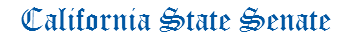 LABOR, PUBLIC EMPLOYMENT AND RETIREMENT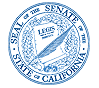 DAVE CORTESE CHAIRPrincipal Consultant
Glenn Miles
Alma Perez

Consultant
Jake Ferrera

Committee Assistant
Emma Bruce 
Legislative Office Building, 1020 N Street, Room 545
(916) 651-1556
FAX: (916) 644-6652
AGENDAWednesday, June 1, 2022 
1:30 p.m. -- 1021 O Street, Room 2100AGENDAWednesday, June 1, 2022 
1:30 p.m. -- 1021 O Street, Room 2100AGENDAWednesday, June 1, 2022 
1:30 p.m. -- 1021 O Street, Room 2100MEASURES HEARD IN FILE ORDER1.AB 257HoldenFood facilities and employment.2.AB 551RodriguezDisability retirement: COVID-19: presumption.3.AB 1805(CONSENT)ChoiUnemployment: online information: Federal Unemployment Tax Act tax credit.4.AB 1854(CONSENT)Boerner HorvathUnemployment insurance: work sharing plans. 5.AB 2441KalraPublic employment: local public transit agencies: new technologies.6.AB 2463(CONSENT)LeePublic works: exemption.7.AB 2661 (CONSENT)WaldronDeath benefits: tribal firefighters. 